На основу члана 116. став 1.  Закона о јавним набавкама („Сл.гласник РС“ бр.124/2012, 14/2015 и 68/2015), Градска управа за инфраструктуру и развој  Града Ужица објављујеОБАВЕШТЕЊЕ О ЗАКЉУЧЕНОМ УГОВОРУ
Врста поступка: отворени поступак  Врста предмета набавке: радовиОпис предмета набавке: Водовод ПотпећВрста наручиоца: градска и општинска управаИнтернет страница наручиоца: www.uzice.rs Редни број јавне набавке у плану набавки: 1.3.59Природа, обим, основна обележја, место извођења радова: изградња водоводних линија и резервоар за воду; обим радова према приложеном предмеру радова; земљани радови, бетонски радови, армирачки радови, изолатерски радови, инсталатерски радови, разни радови; место извођења радова: Територија града Ужица – Водовод Потпећ.Назив и ознака из општег речника набавке: радови у вези са цевоводима за дистрибуцију воде – 45232150-8.Процењена вредност јавне набавке: 5.000.000 динара без ПДВ-аУговорена вредност јавне набавке: 4.976.665,25 динара без ПДВ-а                                                             5.971.998,30 динара са ПДВ-омКритеријум за доделу уговора: најнижа понуђена ценаБрој примљених понуда: 1 (једна) понудаНајвиша понуђена цена: 4.976.665,25 динара без ПДВ-аНајнижа понуђена цена: 4.976.665,25 динара без ПДВ-аНајвиша понуђена цена код прихватљивих понуда: 4.976.665,25 динара без ПДВ-аНајнижа понуђена цена код прихватљивих понуда: 4.976.665,25 динара без ПДВ-аДео или вредност уговора који ће се извршити преко подизвођача: не наступа са подизвођачемДатум доношења одлуке о додели уговора: 29.08.2019. годинеДатум закључења уговора:  09.09.2019. годинеОсновни подаци о добављачу:  Група понуђача: «Дијамант инвест» доо,Ужице, ул.Д.Туцовића бр.41, ПИБ:108941240; МБ:21097268 (носилац посла) и «Дијамант Видић» доо, Ужице, ул.Ада бр.2, ПИБ:102793845; МБ:17479890 (члан групе).Период важења уговора: до испуњења уговорних обавезаОколности које представљају основ за измену уговора: околности су дефинисане чланом 21. и чланом 22. предметног уговораЛица за контакт: Славиша Пројевић, slavisa.projevic@uzice.rs и Ивана Дрчелић, ivana.drcelic@uzice.rs  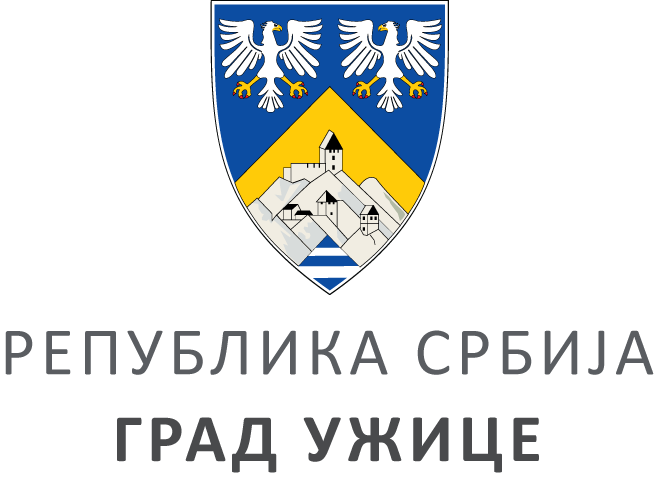 ГРАДСКА УПРАВА ЗА ИНФРАСТРУКТУРУ И РАЗВОЈГРАДСКА УПРАВА ЗА ИНФРАСТРУКТУРУ И РАЗВОЈГРАДСКА УПРАВА ЗА ИНФРАСТРУКТУРУ И РАЗВОЈГРАДСКА УПРАВА ЗА ИНФРАСТРУКТУРУ И РАЗВОЈVIII ББрој: 404-213/19ББрој: 404-213/19Датум:Датум:10.09.2019